Flower wound around hand (or you can use a piece of card) Younger children may need help with tying the knot MATERIALS AND EQUIPMENT:Centre coloured yarn approx 3 metresOuter coloured yarn approx 10 metres plus about 50cm for tyingPipe cleanerScissorsWHAT TO DO:Wind the centre colour around your hand, keeping it quite narrowWind the outer colour around your hand, completely covering the inner colour and making it a bit wider than the inner colour.Insert a pipe cleaner between your hand and the yarn, pull it to one end and twist it.Slide the yarn off your hand. Using the extra bit of yarn for tying, tie tightly about a third of the way up from the pipe cleaner.Cut all the loops and trim the tied ends off. Pull the centre coloured strands together and cut about half off, discard.Shake out your flower! You can trim it to make it a bit neater or leave it raggedy.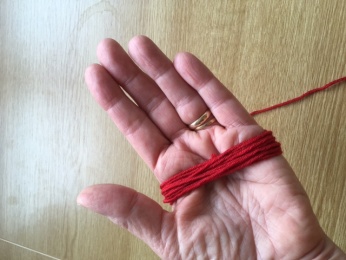 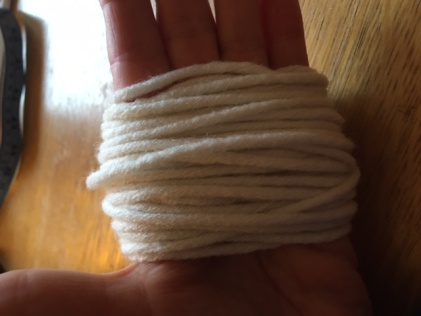 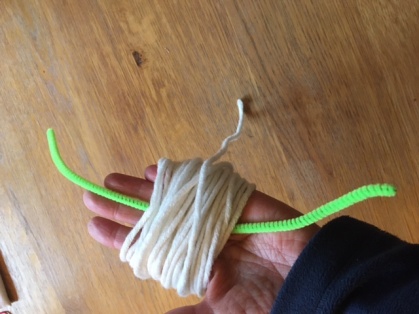 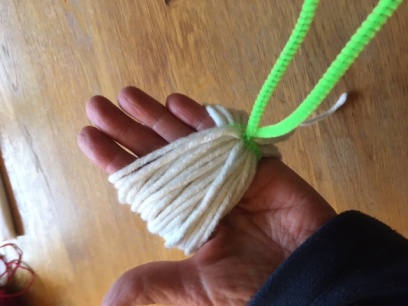 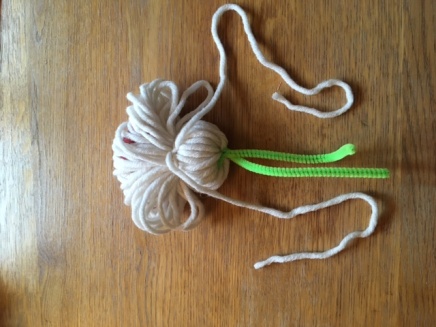 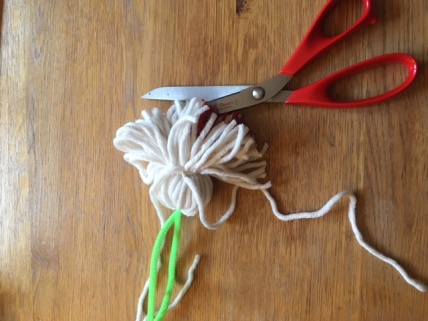 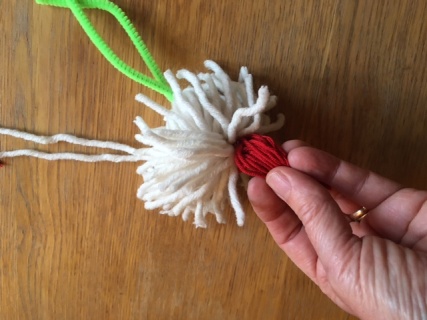 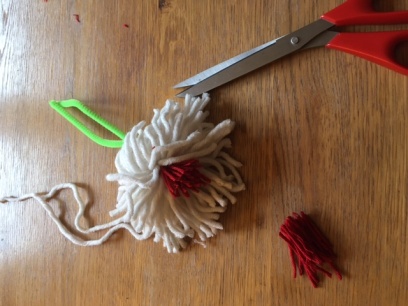 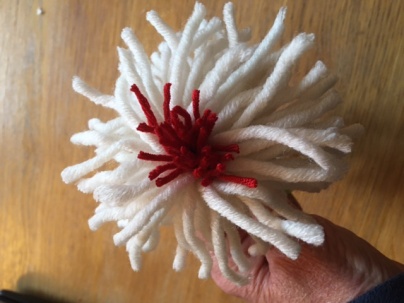 